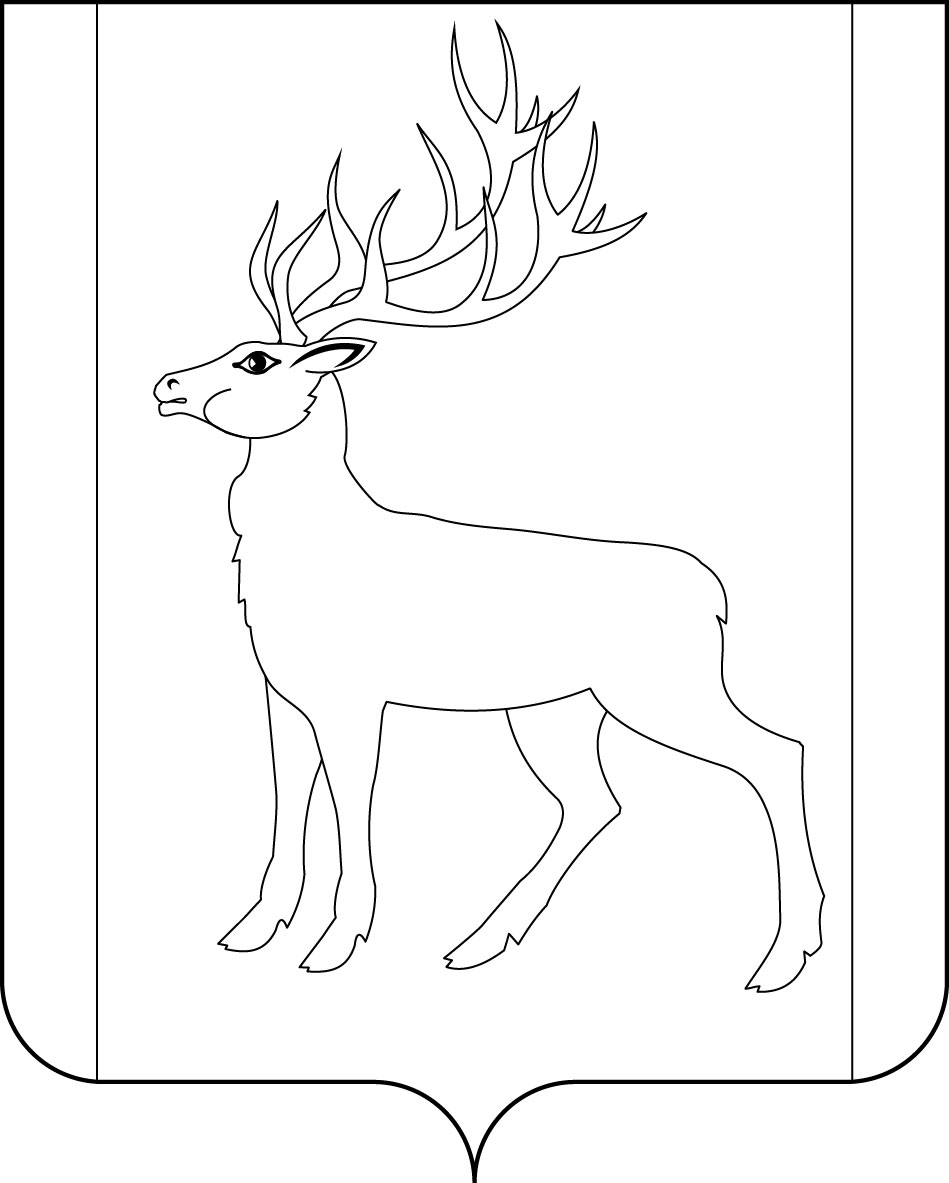 РОССИЙСКАЯ        ФЕДЕРАЦИЯИРКУТСКАЯ   ОБЛАСТЬД  У  М  АМУНИЦИПАЛЬНОГО   ОБРАЗОВАНИЯ       КУЙТУНСКИЙ   РАЙОНседьмого созываП О С Т А Н О В Л Е Н И Е14 февраля 2022 г.                                  р.п. Куйтун                                                      № 3О внесении изменений в постановление Думы муниципального образования Куйтунский район № 23 от 29 июня 2012 года «Об оплате труда водителя Думы муниципального образования Куйтунский район»В соответствии с Федеральным законом от 06.10.2003 № 131-ФЗ "Об общих принципах организации местного самоуправления в Российской Федерации", Трудовым кодексом Российской Федерации, руководствуясь ст. 37, 46 Устава муниципального образования Куйтунский район Дума муниципального образования Куйтунский районПОСТАНОВЛЯЕТ:Внести в постановление Думы муниципального образования Куйтунский район № 23 от 29 июня 2012 года «Об оплате труда водителя Думы муниципального образования Куйтунский район» следующие изменения:Таблицу пункта 2 Положения о порядке выплаты ежемесячной надбавки за сложность, напряженность и высокие достижения в труде, премии, материальной помощи водителю Думы муниципального образования Куйтунский район изложить в следующей редакции:Консультанту по правовым вопросам Думы муниципального образования Куйтунский район, в срок до 16 февраля 2022 года провести необходимые организационно-штатные мероприятия. Распространить действие настоящего постановления с 1 января 2022 г. Контроль за исполнением данного постановления оставляю за собой.Председатель Думы муниципального образованияКуйтунский район					                                               А.О. ЯкубчикРазмер надбавки в %Размер надбавки в %Условия выплаты повышенной надбавкиВодители легкового автомобиляВодители автобусаУсловия выплаты повышенной надбавки132142Девять командировок¹ или поездок² в месяц124134Восемь командировок¹ или поездок² в месяц116126Семь командировок¹ или поездок² в месяц108118Шесть командировок¹ или поездок² в месяц100110Пять командировок¹ или поездок² в месяц92102Четыре командировки¹ или поездки² в месяц8494Три командировки¹ или поездки² в месяц7686Две командировки¹ или поездки² в месяц6878Одна командировка¹ или поездка² в месяц6070Отсутствие командировок¹ или поездок², ремонт